  Breakfast with Dad!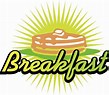 October 26, 2018 from 7:15am-7:45 amOn October 26th we are inviting all Crookshank Dads to a breakfast event. This breakfast is designed to encourage positive male role model in our children’s lives. Dads, grandfathers, etc… are encouraged to participate. Due to the high interest in this event, we are asking that adults to fill out the form below if they will be attending. This will allow our staff to ensure all interested parties can attend, or be notified in advance if there is a problem with their School Access Form.  To fill out the school access form please go to https://stjohns.keepntrack.com/apply/ The cost of the breakfast will be $2.00 per adult.If you would like for us to pair your child with an approved male volunteer for this event, please contact Desiray Miller at (904) 547-7840. As an added bonus, access to the book fair will be available after breakfast.Please make sure on the 26th you have your ID ready to expedite your entrance into our school.Please return this form ASAP to ensure our staff has time to process the requests.I will be attending the Breakfast with Dad event! Student (s) Name _______________________ __________________________                                  ______________ Adult Name (Printed exactly as on ID) 		Adult	Date of Birth	_________________________										Phone NumberYou may add additional adult names and date(s) of birth on the back, if more people will be attending.